Date: 19.08.2023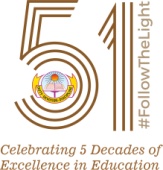 Sunbeam School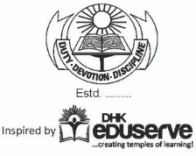 RobertsganjDate sheet for Half Yearly Examination 2023Class XINote :-Reporting time during the exams will be 7:30 a.m. sharp. Buses will ply from the school at 12:10 p.m. after the exam gets over.Fee for the month of August should be cleared by 31st August 2023 (if paying by cash) & by 25th August 2023 (if paying by cheque) failing which the candidate will not be allowed to appear for the Half Yearly examination.New students should submit their TC / MS / Migration latest by 31st August 2023 otherwise he/she will not be allowed to appear in Half Yearly Examination.Admit card will be issued on 14th September 2023 on showing which the child will be allowed to appear in the examination.16th September 2023 will be preparatory leave for class XI.Second Term will start from 3rd October 2023 for class XI. Fee for the month of September should be cleared by 30th September ‘23 (if paying by cash) & by 25th September ’23 (if paying by cheque) failing neither which neither the answer sheet will be shown nor the report card will be given.Answer sheets will be shown and discussed on 12th October 2023 with the students during the school hours.Answer sheets will be shown to the parents on 14th October ’23 for Class XI from 8:15 a.m. to 10:00 a.m. for Roll No. 1 to 15, from 10:00 a.m. to 11:30 p.m. Roll No. 16 to 30, from 11:30 p.m. to 01:00 p.m. Roll No. 31 onwards.Result will be put up on the website ERP/SCHOOL APPS on 16th October 2023 by 4:00 p.m.Report Cards will be handed over to the students on 17thOctober 2023 in the classes and it will be a normal working day.Discussion of Half Yearly Exam Question Papers with the students will be done from 16th to 20th October 2023 during school hours. Students should carry Question Papers and Answer Sheets for the same.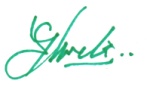    Principal18.09.2023Monday21.09.2023Thursday22.09.2023Friday25.09.2023Monday28.09.2023Thursday30.09.2023SaturdayChemistry/ Business Studies/Pol. Science(3 hrs.)English(3 hrs.)Additional(3 hrs.)Physics/ Accountancy/ History(3hrs.)Math/ Biology/ Economics(3 hrs.)Optional(3 hrs.)